Key Terms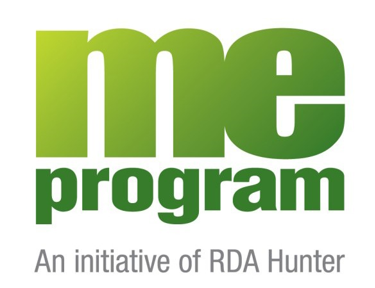 Stage 5 iSTEM StarLAB Rover Robotics ProgramVersion 2Scope & SequenceScope & SequenceScope & SequenceAAccelerationAccelerometerActuatorAlgorithmAmplitudeAPIArtificial IntelligenceAttributesBBearingsBinaryBooleanBrushless MotorCCapacitorCharacterCipherClassesCodeDDebouncingDebugging EElectromagnetismElectro-mechanicsEncapsulation FFlowchartFrequencyFunctionsGGPSGyroscopeHHydraulicsHydrogenIIDLEIOTIndexInertiaInputInsulatorIntegerLLatchingLENLogic ErrorLogic GateLoop MMachine IntelligenceMagnetismMechatronicMethodMicro-controllerMomentumMODULOOObjectsOutputPPower PneumaticsPseudocode PythonRRenewableRotationResistorSSatelliteSensorSolarSpectrumStatisticString SustainableSyntax TTerrainTiltThereminVVariableVelocity